St Peter’s Church of England (Aided) Primary School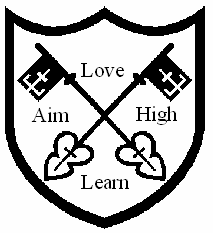 Attendance PolicyReviewed – March 2021IntroductionSt Peter’s is committed to working in partnership with parents to ensure pupils reach their full potential. Children only get one chance at school, and their chance of a successful future may be affected by not attending school regularly.  Poor attendees may not be able to keep up with school work or miss out on parts of the curriculum.  This can affect their rate of progress and overall level of attainment.  It is not only the academic work: missing out on the social side of school life can affect children’s ability to make and keep friendships.  Setting good attendance patterns from an early age will also help children later on at secondary school.  Being on time is also vital.  Arriving late at school can be very disruptive for the late child, the teacher and other children in the class.  ExpectationsWe expect that all pupils will:Attend school regularly.Attend school punctually.Attend school appropriately prepared for the day.We expect all parents and carers to:Encourage regular school attendance and be aware of their legal responsibilities (please contact the school office if you require full details of these).Ensure that their child(ren) arrive punctually by 8.50 a.m. and prepared for the school day.Contact the school whenever the child(ren) is unable to attend school.Inform the school by 9.20am, at the very latest, on each day of the child's absence unless pre-planned medical absence has already been agreed.Contact the school whenever any problems occur that may keep the child away from school.Only book family holidays during school holidays.Arrange wherever possible for medical appointments to be made outside school hours. If this is unavoidable then the child should be removed from school for the minimum amount of time possible.Discuss any issues that may affect attendance with a child’s teacher or the Headteacher so we can work together to solve difficulties in partnership.We expect the school (staff and governors) to:Encourage good school attendance and provide a safe and welcoming learning environment.Keep regular and accurate records of attendance and monitor all pupils’ attendance.School will contact parents or carers in the morning of the first day of absence if no call has been received by 9:20am and/or the absence seems unexpected and irregular.Work with parents to improve their child’s attendance in cases that cause concern. The Headteacher may refer irregular or unjustified patterns of attendance to the PUPIL ENTITLEMENT TEAM. Keep parents informed about attendance issues and report annually to them on their child(rens) attendance record.Keep to DfE and LA guidelines:
The school adheres to The Education (Pupil Registration – England) Regulations 2006 (with the 2016 amendments) and follows the guidance in the ‘Absence and Attendance Codes Guidance 2009’, the ‘Keeping Pupil Registers Guidance 2008’ and the ‘Advice On School Attendance – February 2013’ that have been published by the DfE.Cooperate with the LA to provide evidence (in a case file) when it becomes necessary to take an attendance issue further (i.e. LA court prosecution of parent/s).The LA (Local Authority) expects an average of at least 95% attendance of pupils. This allows for an average of 9½ days of authorised absence per child in each school year. This should cover all absence including sickness and medical appointments.  OfSTED will pay special attention to primary schools that have an overall attendance rate of less than 95%.  New Regulations on Term Time Holidays – from September 2013From September 2013 Government Regulations in relation to parents requesting absence for their children during term time contained an amendment to the Education (Pupil Registration) Regulations 2006 which  made it clear that Headteachers may not grant any leave of absence during term time for family holidays. As from 1st September 2013 leave of absence may only be granted in exceptional circumstances.The definition of ‘exceptional circumstances’ is determined by The Headteacher and may include:Funerals of immediate relativesReligious observance of the parentsFamily weddingsGrandparents’ significant birthday celebration – e.g. 60th, 70th.Dental and Medical appointments that cannot be arranged outside the school dayMusic / dance examsEducational / Interview visits to other schoolsCompassionate leaveGenuine illness will, of course, be authorised although the school may seek consent from parents to contact a child’s relevant medical professional/s who are involved in the child’s care for confirmation of the need for the absence.Holiday or other unacceptable reasons for absence will be classed as unauthorised. The consequence of a child’s level of unauthorised absence building up to be over 10 half day sessions (or 5 full days over a ten week period) is that the headteacher may ask the Local Authority to issue a Fixed Penalty Notice and fine. Currently, the fine is £60 per child, per parent. i.e. – a 2 parent family with 2 children would be fined £240 if they pay within 21 days.Late arrival after 9:20am without prior request for absence, or without an acceptable reason, will also be classified as unauthorised. If a child does not return to school within 20 days following the stated return to school date (on the front of the Request for Absence from Learning Form) parents should be aware that this period of non-attendance may act as a contributing factor towards the school making the decision to remove the child from its roll and the child may lose their school place.Encouraging AttendanceThe school will ensure that parents are well-informed about attendance issues through:The parent information bookletsHome-school agreement Letters to parents and general Newsletters (termly attendance percentages will be sent home).Parent consultation eveningsEnd of Year School reports (more detail if concerns are evident)ProspectusThe school website The school will support good attendance through a range of strategies including:Working with individual pupils (and families) - to give one-to-one support, advice, incentives, motivation to attend school. Using our Learning Mentor to assist with the above.Referral to family Link workers and the ‘Think Family’ service.Using a ‘Class of The Half Award’ to inform pupils and parents of the attendance figures and encourage pupils to attend regularly.School Organisation and Procedures. (For school use only)Class teachers will:Keep regular and accurate records of attendance for all pupils twice a day. The register should be taken by 9.05am in the morning and by 1.05pm after lunch.Ensure any children who arrive late after the register has been taken have signed in at the office.Record in the registers any reasons for lateness or absence.Inform the office of any unexplained lateness or absence that needs further follow up.Be alert to any patterns of poor attendance and signs of reluctance to attend school and report this to appropriate senior staff.Inform the head of any unexplained lateness or absence that warrants serious concern or requires further investigation within the school.The Office staff will:Registers ProcedureEnsure class registers have been taken by 9.05am in the morning and by 1.05pm after lunch and collect them if they are not.Ensure any children who arrive late sign in at the office.Record in the registers any reasons received by the office for lateness or absence and ensure teachers have done the same.By 9:30am ensure the class register lists are printed out from SIMS and put in the class communication folders for the Fire Roll Call. The same will be done again by 1:30pm.Follow up any unexplained lateness or absence with a phone call by 10:30am.If contact has not been possible by the end of the day the office will alert a senior member of staff (Head or Senior_Teacher) and try to make contact through other channels ( i.e. contacting other family members or parents who know the family in question).If contact has not been possible by the end of the second day the senior member of staff (Head or Senior_Teacher) will take responsibility for contacting the parents and will send a letter and/or email and/or try to make contact by phone or make a home visit.Senior members of staff will use their discretion about at what stage they alert the PUPIL ENTITLEMENT TEAM about any non-attendance without explanation based on their background knowledge of the child(ren) and family in question. After 10 days without any explanation for absence of a child the school are legally required to inform the PUPIL ENTITLEMENT TEAMbut the school will always do this before this time has passed if there’s any concern about a child’s safety.Other responsibilitiesMonitor and record the type of absence for each child.Make a half termly report on attendance highlighting all children whose attendance is below 95% and/or have been late on a frequent basis.Inform the head/Senior_Teacher of any unexplained lateness or absence that warrants serious concern or requires further investigation within the school.The Head will:Ensure that the above procedures are adhered to.Highlight school attendance in assemblies, newsletters, publications etc.Support staff in encouraging and maintaining good attendance.Follow up any unexplained lateness or absence that warrants serious concern or requires further investigation within the school.Monitor overall attendance in conjunction with the governing body.Evaluate policy including effect of pupil incentives and parent information.Compare the schools attendance record with similar ASSH schools, the LA average and nationwide data.Liaise with the Pupil Entitlement Team about persistent unauthorized late comers or non-attenders about whom the Head is concerned.Use the LA self-review/action plan materials.Set attendance targets for each academic year in conjunction with the governing body.The Governing Body will:Monitor attendance - overall figures.Evaluate the effect of this policy on attendance figures.Review the attendance policy regularly. The LA will monitor attendance levels regularly. Leavers - Removal from Roll procedureSt Peter's CE Primary School realises the responsibility we have towards children who are leaving us or who have already left our school and our safeguarding procedures extends to them. We will adhere to the Removal from Roll procedures as set out in the Children Missing Education and Removal from Roll Process Guide, a document issued by West Sussex County Council (WSCC) to all schools in West Sussex. We will also comply with The Education (Pupil Registration) (England) Regulations 2006 and the 2016 Amended Regulations, legislation which sets out when a child can and cannot be removed from a school's roll. We will inform West Sussex County Council of every leaver on the day  they leave by a Removal From Roll Form, and in cases of concern we will seek advice prior to the child being removed from roll. We will ensure we have all the necessary information before the form needs to be submitted: i.e. we expect parents to have both sought and secured access new to educational provision for their child (normally another school place) before they leave our school. (Ideally there should be continuous enrolment with no period of time where children are not on the roll of one school or another, or are without access to education as this is a legal requirement.)  Parents are expected to inform us of their child's on-going provision, and new address if moving, in writing as they leave us. We will check with WSCC Admissions and/or any named on-going school to confirm whether a child has been offered a new school place and is starting with them. If the stated new provision cannot be confirmed we will consult with CME. Office staff will ensure that Removal from Roll forms are returned to CME promptly for every leaver and we will fully cooperate in responding to any enquiry CME Officers may need to make in order to locate a child and learn of their new educational provision. In this way we will work in partnership with West Sussex County Council's Education & Skills department to safeguard all of our leavers.St. Peter’s – Policy SummaryPolicy Title:	Attendance PolicyScope:	Pupils                                                          Ratified by FGB:	n/aReviewed by:	FGB	Review Cycle:	3 yearsLast Approved:	31 March 2021	New Review:	March 2024FGB Approved:	N/a